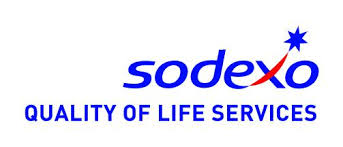 City Students’ Union & Societies Hospitality Menu 2017-18 for events in City Bar OnlySpicy chicken wings x 2 – not halal £1.20 per portionNachos with dips – £1.50 per portion10 inch Spicy Chicken Pizza (Halal) - £3.75 10 inch Beef Pepperoni Pizza (Halal) - £3.7510 inch Margarita Pizza (V) - £3.75Chips - £1.30 per portionOnion Rings (5 pieces) - £1.00 per portionNibblesWalkers assorted flavours - £ 0.80 for 45gm/packMinimum Order is required for 10 people for each itemPlease order at least 5 working days in advance of your eventNo chef charge will be applied for orders below £60.00 – FOOD ONLYA chef charge will be applied after 4pm @ £15/hour for ALL orders above £60.00- FOOD ONLYFor out of hours including bank holidays and weekendsChef charge will be applied - £15/hourFOH - £12.50 per hour